Бюджетное профессиональное образовательное учреждение Омской области «Седельниковский агропромышленный техникум»Кроссворд на тему «Пусковое приспособление аэрозольного типа ППА»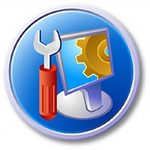 Автор-составитель: Баранов Владимир Ильичмастер производственного обученияпервой квалификационной категорииСедельниково село Омская область  2021- 2022 учебный годПусковое приспособление аэрозольного типа ППА предназначено для облегчения пуска дизеля без предварительного его подогрева при температуре окружающего воздуха до -30o С  и сокращения продолжительности разогрева его предпусковым подогревателем при температурах до -500 С.При подаче электрического тока  в электромагнит сердечник под действием магнитного поля перемещается вниз и нажимает на клапан аэрозольного баллона. Пусковая жидкость при этом через сквозное отверстие в сердечнике и трубопровод поступает к форсунке, установленной во впускной трубе дизеля, там смешивается с воздухом и подается в виде смеси в цилиндры, где и воспламенятся.Для общего развития обучающихся, для проведения внеклассных мероприятий, викторин, выполнения внеаудиторной самостоятельной работы.Кроссворд на тему «Пусковое приспособление аэрозольного типа ППА»Вопросы:По горизонтали:1 –  спортсмен-фехтовальщик на саблях.2 –  сарай для сена, сеновал.3 – деталь пускового приспособления аэрозольного типа ППА под цифрой 5.4 –  деталь пускового приспособления аэрозольного типа ППА под цифрой 9.5 –  длинные и широкие полосы материи, которыми обматывают голени от ботинка до колен.6 –  результат обучения, опыта.7 –  деталь пускового приспособления аэрозольного типа ППА под цифрой 8.8 –  ударение в слове, а также знак ударения.9 –  денежная система определенной страны, а также денежные единицы этой системы.10 –  деталь пускового приспособления аэрозольного типа ППА под цифрой 7.11  – деталь пускового приспособления аэрозольного типа ППА под цифрой 3По вертикали:1 –  деталь пускового приспособления аэрозольного типа ППА под цифрой 4.12 –  вещество, применяемое для очистки и деминирализации воды.13 –  город в России, Липецкая область, на реке Сосна.14 –  минерал зеленого, серовато-белого или белого цвета, употребляется на различные поделки и украшения.15 –  деталь пускового приспособления аэрозольного типа ППА под цифрой 1.16 –  деталь пускового приспособления аэрозольного типа ППА под цифрой 2.17 –  животное отряда парнокопытных.18 –  деталь пускового приспособления аэрозольного типа ППА под цифрой 6.19 –  звено, деталь гусеницы трактора, танка.Ответы:По горизонтали: 1 – саблист, 2 – сенник, 3 – пружина, 4 – труба, 5 – обмотка, 6 – знание, 7 – форсунка, 8 – акцент, 9 – валюта, 10 – баллон,11 – обмотки.По вертикали: 1 – сердечник, 12 – ионит, 13 – елец, 14 – нефрит, 15 – кнопка, 16 – трубопровод, 17– жвачное, 18 – клапан, 19 – трак.Источники: Учебники:Семенов В.М., Власенко В.И. Трактор. – 3-е изд., переработанное и  дополненное. – М.: Агропромиздат, 1989. – 352 с.; ил. – (Учебники и учебное пособие для кадров массовых профессий).  ISBN 5-10-000344-8Источники: словари:Ожегов С. И.  Словарь русского языка: Около  57000 слов / под ред. Чл. – корр. АН СССР Н. Ю. Шведовой. – 18 –е изд., стереотип. – М.: Рус. Яз., 1987. – 797 с.Электронные ресурсы  (Интернет – ссылки):Изображение – режим доступа:https://cdny.de/p/l/4/129/4798785.jpgВикипедия - ионит  - [Электронный ресурс]  режим доступа: https://ru.wikipedia.org/wiki/%D0%98%D0%BE%D0%BD%D0%B8%D1%82%D1%8BВикипедия - жвачное  - [Электронный ресурс]  режим доступа: https://ru.wikipedia.org/wiki/%D0%96%D0%B2%D0%B0%D1%87%D0%BD%D1%8B%D0%B5Википедия - знание  - [Электронный ресурс]  режим доступа: https://ru.wikipedia.org/wiki/%D0%97%D0%BD%D0%B0%D0%BD%D0%B8%D0%B5Википедия - елец  - [Электронный ресурс]  режим доступа: https://ru.wikipedia.org/wiki/%D0%95%D0%BB%D0%B5%D1%86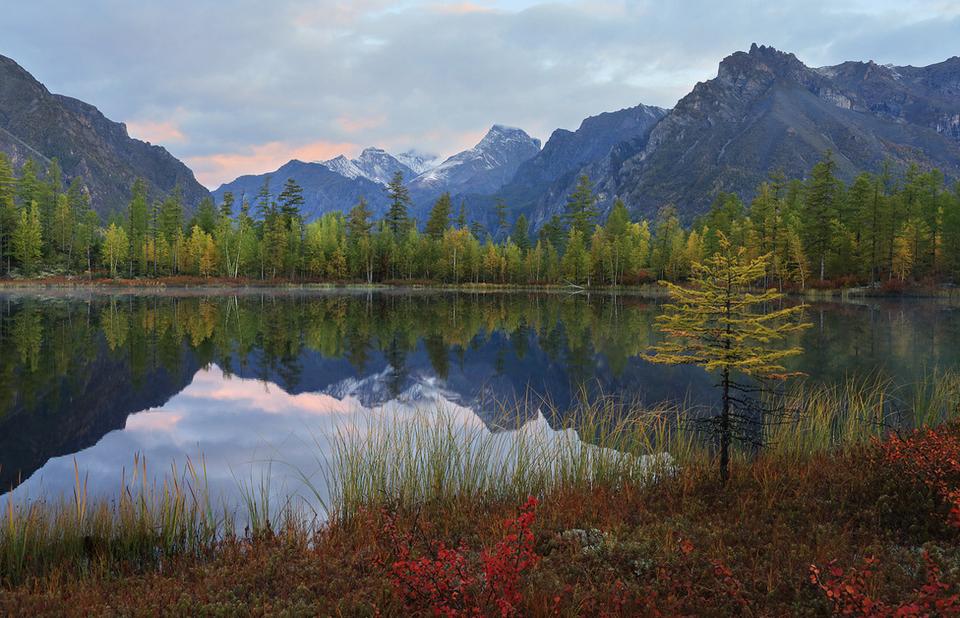 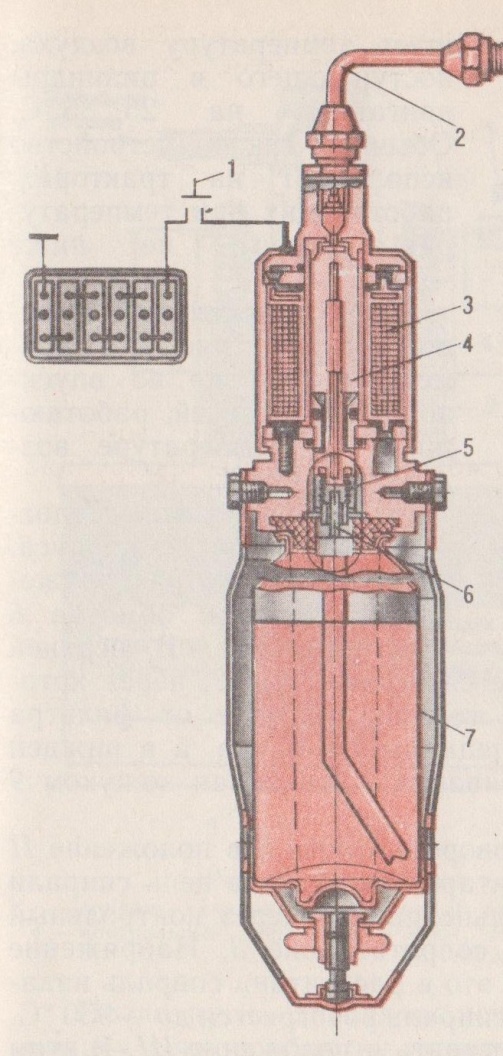 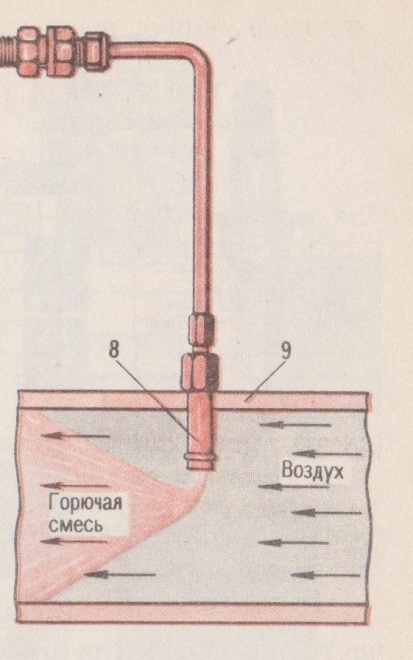 Рис. Пусковое приспособление аэрозольного типа ППА.Рис. Пусковое приспособление аэрозольного типа ППА.Рис. Пусковое приспособление аэрозольного типа ППА.Рис. Пусковое приспособление аэрозольного типа ППА.Рис. Пусковое приспособление аэрозольного типа ППА.Рис. Пусковое приспособление аэрозольного типа ППА.Рис. Пусковое приспособление аэрозольного типа ППА.Рис. Пусковое приспособление аэрозольного типа ППА.Рис. Пусковое приспособление аэрозольного типа ППА.Рис. Пусковое приспособление аэрозольного типа ППА.Рис. Пусковое приспособление аэрозольного типа ППА.Рис. Пусковое приспособление аэрозольного типа ППА.Рис. Пусковое приспособление аэрозольного типа ППА.Рис. Пусковое приспособление аэрозольного типа ППА.Рис. Пусковое приспособление аэрозольного типа ППА.Рис. Пусковое приспособление аэрозольного типа ППА.Рис. Пусковое приспособление аэрозольного типа ППА.Рис. Пусковое приспособление аэрозольного типа ППА.Рис. Пусковое приспособление аэрозольного типа ППА.Рис. Пусковое приспособление аэрозольного типа ППА.Рис. Пусковое приспособление аэрозольного типа ППА.Рис. Пусковое приспособление аэрозольного типа ППА.Рис. Пусковое приспособление аэрозольного типа ППА.Рис. Пусковое приспособление аэрозольного типа ППА.Рис. Пусковое приспособление аэрозольного типа ППА.Рис. Пусковое приспособление аэрозольного типа ППА.Рис. Пусковое приспособление аэрозольного типа ППА.Рис. Пусковое приспособление аэрозольного типа ППА.Рис. Пусковое приспособление аэрозольного типа ППА.Рис. Пусковое приспособление аэрозольного типа ППА.Рис. Пусковое приспособление аэрозольного типа ППА.Рис. Пусковое приспособление аэрозольного типа ППА.Рис. Пусковое приспособление аэрозольного типа ППА.Рис. Пусковое приспособление аэрозольного типа ППА.Рис. Пусковое приспособление аэрозольного типа ППА.Рис. Пусковое приспособление аэрозольного типа ППА.Рис. Пусковое приспособление аэрозольного типа ППА.Рис. Пусковое приспособление аэрозольного типа ППА.Рис. Пусковое приспособление аэрозольного типа ППА.Рис. Пусковое приспособление аэрозольного типа ППА.Рис. Пусковое приспособление аэрозольного типа ППА.Рис. Пусковое приспособление аэрозольного типа ППА.Рис. Пусковое приспособление аэрозольного типа ППА.Рис. Пусковое приспособление аэрозольного типа ППА.Рис. Пусковое приспособление аэрозольного типа ППА.Рис. Пусковое приспособление аэрозольного типа ППА.Рис. Пусковое приспособление аэрозольного типа ППА.Рис. Пусковое приспособление аэрозольного типа ППА.11221314151631745186781991011